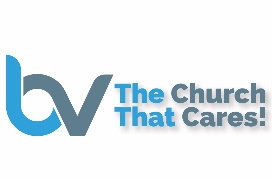 BVMBC 2023 Scholarship Application Checklist______   Application form completed in its entirety*______   2 Letters of Recommendation (From Church Leaders)______   Acceptance letter from a college or university ______   A graduation photograph.______   A 350+ word Essay responding to the application question.               (use spell check, grammar check, and word count)______   Submit as a complete package (All at one time)______   Application must be received no later than Sunday, May 28th 
                (No Exceptions) _______  Fee statement from college required before payment made.